WELCOME TO THE 15TH SEMMELWEIS BOOK FAIR!Please read this form carefully. This list contains of all the German language textbooks, e-books that you can buy here at Semmelweis Publishers. Just write the number of copies you need next to each title and give us this form. Our colleague will prepare you the packet of books. If you need an invoice please give us your data below and go to the first window (under Legendus sign). We can issue the invoice only right upon buying. FACULTY OF MEDICINE, FACULTY OF DENTISTRY, FACULTY OF PHARMACY 2018-2019Author/EditorTitleSubtotal (HUF)Nr. of. cop.Belák ErzsébetMedizinische Terminologie700Belák ErzsébetMedizinische Terminologie für Beginnende3.500Csaba György–Madarász BálintDie Structur der Zelle (A sejt szerkezete)1.740Enyedi Péter, Káldi KrisztinaPraktikumsanleitung medizinische physiologie doctor 2.790Hajdu FerencLeitfaden zur Neuroanatomie4.800+ 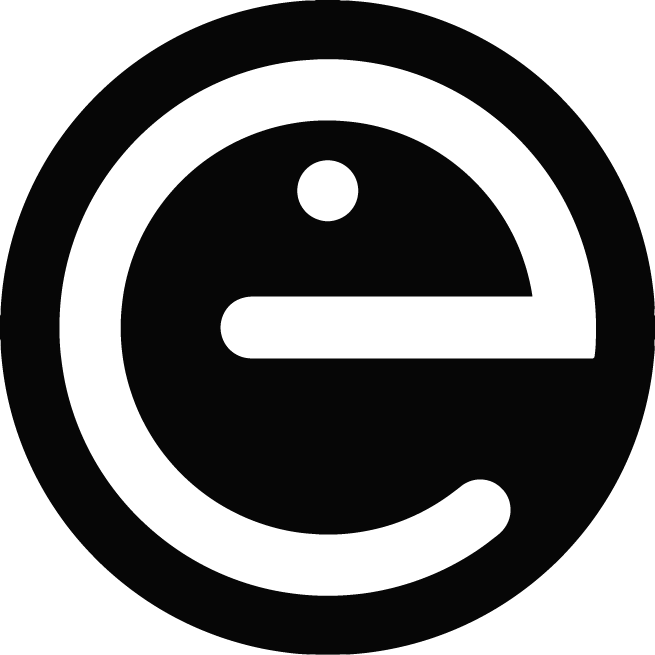 Hajdu Ferenc– Somogyi GyörgyKurse der Histologie4.880Kellermayer MiklósPraktikum der Medizinishen Biophysik8.000Kiss Á. Réthelyi M.Histologie (color atlas)6.200Kovács –Ungvárai-NagyPrakt. der Qualitativen Analyt. Chemie (spiral)1.420+ Kovács –Ungvárai-NagyPraktik. der Allgemeinen und Anorganisc. Chemie (spiral)1.220PTE ÁOK Nemzetközi Oktatási KözpontMagyar OK 1.6.000PTE ÁOK Nemzetközi Oktatási KözpontMagyar OK 2.6.375Sótonyi Péter–Keller ÉvaLeitfaden der Rechtsmedizin1.500+ Szikla KárolyMedizinische Chemie Praktikum (spiral)1.190+ Szikla KárolyMedizinische Chemie Rechenaufgaben2.400Szombath D., Tornóczi L.ECG From the action potential to the bedside7.400+ Tóth MiklósAnorganische Chemie 1.440+ +e-book Info: www.semmelweiskiado.hu+e-book Info: www.semmelweiskiado.hu+e-book Info: www.semmelweiskiado.hu+e-book Info: www.semmelweiskiado.hu